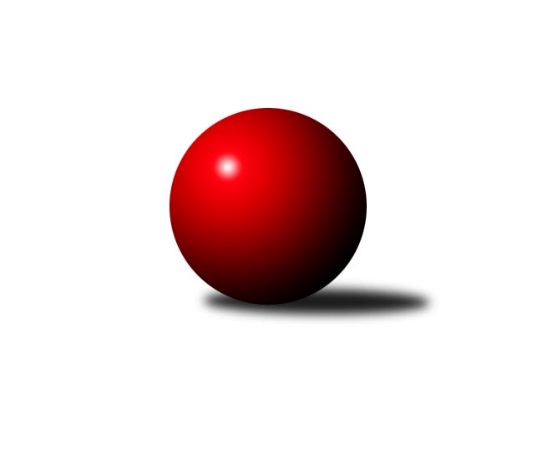 Č.12Ročník 2021/2022	15.1.2022Nejlepšího výkonu v tomto kole: 3551 dosáhlo družstvo: SK Podlužan Prušánky 3. KLM D 2021/2022Výsledky 12. kolaSouhrnný přehled výsledků:TJ Sokol Mistřín 	- TJ Centropen Dačice B	6:2	3406:3293	14.0:10.0	15.1.TJ Centropen Dačice C	- TJ Sokol Slavonice	5:3	3300:3278	12.0:12.0	15.1.TJ Sokol Husovice C	- SK Podlužan Prušánky 	2:6	3425:3551	10.0:14.0	15.1.KK Slavoj Žirovnice 	- TJ Loko.České Budějovice 	2:6	3206:3220	7.0:17.0	15.1.TJ Sokol Šanov 	- TJ Sokol Machová 	5:3	3408:3288	10.0:14.0	15.1.TJ Lokomotiva Valtice  	- TJ Start Jihlava 	7:1	3249:3077	17.0:7.0	15.1.Tabulka družstev:	1.	SK Podlužan Prušánky	11	10	0	1	64.5 : 23.5 	158.5 : 105.5 	 3347	20	2.	TJ Centropen Dačice B	11	9	0	2	69.0 : 19.0 	166.5 : 97.5 	 3306	18	3.	TJ Sokol Mistřín	12	8	0	4	52.0 : 44.0 	144.5 : 143.5 	 3244	16	4.	TJ Loko.České Budějovice	12	7	1	4	54.0 : 42.0 	150.0 : 138.0 	 3227	15	5.	TJ Sokol Slavonice	12	7	1	4	52.0 : 44.0 	149.5 : 138.5 	 3272	15	6.	TJ Sokol Šanov	12	6	1	5	52.0 : 44.0 	145.0 : 143.0 	 3246	13	7.	TJ Start Jihlava	12	5	2	5	46.0 : 50.0 	133.5 : 154.5 	 3225	12	8.	TJ Lokomotiva Valtice 	12	4	2	6	40.5 : 55.5 	136.0 : 152.0 	 3313	10	9.	TJ Sokol Machová	12	4	0	8	44.0 : 52.0 	151.5 : 136.5 	 3199	8	10.	KK Slavoj Žirovnice	12	4	0	8	40.0 : 56.0 	130.5 : 157.5 	 3203	8	11.	TJ Centropen Dačice C	12	2	0	10	30.0 : 66.0 	121.5 : 166.5 	 3168	4	12.	TJ Sokol Husovice C	12	1	1	10	24.0 : 72.0 	117.0 : 171.0 	 3204	3Podrobné výsledky kola:	 TJ Sokol Mistřín 	3406	6:2	3293	TJ Centropen Dačice B	Radek Blaha	168 	 127 	 125 	159	579 	 2:2 	 545 	 123	139 	 145	138	Milan Kabelka	Josef Blaha	156 	 132 	 130 	167	585 	 4:0 	 542 	 139	130 	 128	145	Tomáš Bártů	Martin Fiala	129 	 166 	 139 	140	574 	 1:3 	 573 	 144	126 	 154	149	Petr Janák	Radim Pešl	157 	 138 	 133 	130	558 	 3:1 	 529 	 140	134 	 112	143	Lukáš Prkna	Roman Macek	145 	 144 	 135 	122	546 	 2:2 	 548 	 135	120 	 154	139	Pavel Kabelka	Marek Ingr	136 	 143 	 151 	134	564 	 2:2 	 556 	 148	137 	 133	138	Karel Novákrozhodčí: Jakub CizlerNejlepší výkon utkání: 585 - Josef Blaha	 TJ Centropen Dačice C	3300	5:3	3278	TJ Sokol Slavonice	Petr Vojtíšek	142 	 136 	 121 	162	561 	 1:3 	 565 	 149	140 	 135	141	Michal Dostál	Stanislav Kučera	157 	 134 	 124 	145	560 	 1:3 	 600 	 147	149 	 148	156	Pavel Blažek	Jan Kubeš	140 	 139 	 146 	134	559 	 3:1 	 504 	 126	114 	 148	116	Zdeněk Holub *1	Karel Kunc *2	119 	 118 	 124 	138	499 	 0:4 	 582 	 133	153 	 138	158	Jiří Svoboda	Aleš Láník	137 	 138 	 149 	145	569 	 4:0 	 513 	 119	121 	 139	134	Jiří Ondrák ml.	Dušan Rodek	139 	 133 	 126 	154	552 	 3:1 	 514 	 132	116 	 130	136	Jiří Matoušek *3rozhodčí: Stanislav Dvořákstřídání: *1 od 58. hodu David Drobilič, *2 od 61. hodu Vítězslav Stuchlík, *3 od 60. hodu Miroslav KadrnoškaNejlepší výkon utkání: 600 - Pavel Blažek	 TJ Sokol Husovice C	3425	2:6	3551	SK Podlužan Prušánky 	Radim Kozumplík	137 	 129 	 149 	167	582 	 3:1 	 598 	 127	187 	 142	142	Zdeněk Zálešák	Martin Gabrhel	138 	 151 	 127 	127	543 	 2:2 	 591 	 133	147 	 142	169	Martin Tesařík	Marek Škrabal	128 	 133 	 127 	140	528 	 0:4 	 598 	 151	134 	 158	155	Lukáš Hlavinka	Pavel Husar	145 	 137 	 136 	166	584 	 1:3 	 600 	 146	153 	 159	142	Jan Zálešák	Michal Šimek	131 	 145 	 168 	156	600 	 3:1 	 543 	 129	151 	 134	129	Dominik Fojtík	Tomáš Válka	148 	 154 	 138 	148	588 	 1:3 	 621 	 153	146 	 162	160	Martin Procházkarozhodčí: Karel GabrhelNejlepší výkon utkání: 621 - Martin Procházka	 KK Slavoj Žirovnice 	3206	2:6	3220	TJ Loko.České Budějovice 	Patrik Solař	156 	 140 	 151 	142	589 	 3:1 	 530 	 105	157 	 139	129	Václav Klojda ml.	Miroslav Čekal	123 	 121 	 122 	159	525 	 1:3 	 519 	 140	131 	 130	118	Martin Voltr	David Švéda	121 	 129 	 128 	132	510 	 0:4 	 543 	 130	133 	 133	147	Lukáš Klojda	František Jakoubek	123 	 139 	 129 	117	508 	 0:4 	 539 	 129	145 	 143	122	Jaroslav Mihál	Pavel Ryšavý	127 	 125 	 135 	132	519 	 1:3 	 550 	 140	145 	 146	119	Pavel Černý	Libor Kočovský	137 	 135 	 147 	136	555 	 2:2 	 539 	 146	142 	 125	126	Jan Sýkorarozhodčí: Kejval PetrNejlepší výkon utkání: 589 - Patrik Solař	 TJ Sokol Šanov 	3408	5:3	3288	TJ Sokol Machová 	Milan Volf	139 	 151 	 152 	136	578 	 3:1 	 505 	 141	138 	 103	123	Milan Dovrtěl	Jan Zifčák ml.	142 	 128 	 140 	160	570 	 1:3 	 579 	 143	138 	 154	144	Michal Laga	Tomáš Červenka	131 	 124 	 132 	156	543 	 0:4 	 560 	 135	128 	 140	157	Bohuslav Husek	Petr Bakaj	172 	 128 	 150 	126	576 	 2:2 	 566 	 138	143 	 144	141	Roman Hrančík	Jiří Konvalinka	139 	 138 	 160 	149	586 	 3:1 	 530 	 140	131 	 142	117	Vlastimil Brázdil	Petr Mika	144 	 135 	 139 	137	555 	 1:3 	 548 	 160	98 	 152	138	Josef Benekrozhodčí: Aleš ProcházkaNejlepší výkon utkání: 586 - Jiří Konvalinka	 TJ Lokomotiva Valtice  	3249	7:1	3077	TJ Start Jihlava 	František Herůfek ml.	130 	 140 	 143 	132	545 	 2:2 	 557 	 123	126 	 145	163	Petr Votava	Josef Vařák	132 	 135 	 119 	130	516 	 3:1 	 493 	 117	139 	 117	120	Sebastián Zavřel	Robert Herůfek	120 	 137 	 130 	147	534 	 3:1 	 530 	 162	119 	 118	131	Martin Votava	Jan Herzán	138 	 144 	 143 	126	551 	 4:0 	 450 	 108	129 	 122	91	Zdeněk Švehlík	Jan Vařák	133 	 147 	 145 	128	553 	 2:2 	 526 	 146	102 	 151	127	Jiří Vlach	David Stára	131 	 140 	 144 	135	550 	 3:1 	 521 	 136	134 	 139	112	Roman Doležalrozhodčí:  Vedoucí družstevNejlepší výkon utkání: 557 - Petr VotavaPořadí jednotlivců:	jméno hráče	družstvo	celkem	plné	dorážka	chyby	poměr kuž.	Maximum	1.	Jan Vařák 	TJ Lokomotiva Valtice  	597.75	389.1	208.7	2.3	4/5	(641)	2.	Josef Brtník 	TJ Centropen Dačice B	574.65	372.1	202.6	1.4	4/5	(618)	3.	Martin Procházka 	SK Podlužan Prušánky 	574.50	383.5	191.0	4.1	6/7	(625)	4.	Lukáš Hlavinka 	SK Podlužan Prušánky 	571.84	368.1	203.7	1.9	5/7	(623)	5.	Jan Zálešák 	SK Podlužan Prušánky 	571.30	381.7	189.6	2.9	5/7	(645)	6.	Petr Mika 	TJ Sokol Šanov 	568.46	374.4	194.1	3.5	6/7	(600)	7.	Zdeněk Zálešák 	SK Podlužan Prušánky 	566.65	377.2	189.5	4.1	5/7	(647)	8.	Pavel Kabelka 	TJ Centropen Dačice B	566.49	373.0	193.5	2.0	5/5	(620)	9.	Martin Tesařík 	SK Podlužan Prušánky 	566.13	379.7	186.4	4.3	6/7	(619)	10.	Zdeněk Musil 	TJ Lokomotiva Valtice  	562.35	376.0	186.4	4.5	5/5	(612)	11.	Pavel Blažek 	TJ Sokol Slavonice	562.30	378.9	183.4	4.9	6/6	(600)	12.	Radim Pešl 	TJ Sokol Mistřín 	561.69	377.7	184.0	3.7	6/6	(587)	13.	František Jakoubek 	KK Slavoj Žirovnice 	560.42	376.5	183.9	7.3	6/6	(648)	14.	Dušan Rodek 	TJ Centropen Dačice C	559.79	376.5	183.3	5.1	7/7	(575)	15.	Michal Laga 	TJ Sokol Machová 	559.34	371.8	187.5	4.3	7/7	(586)	16.	Jiří Svoboda 	TJ Sokol Slavonice	558.20	366.8	191.4	6.2	5/6	(582)	17.	Zdeněk Kamiš 	TJ Loko.České Budějovice 	557.89	370.3	187.6	3.7	6/7	(582)	18.	Roman Hrančík 	TJ Sokol Machová 	557.40	373.9	183.5	3.3	7/7	(603)	19.	Jiří Vlach 	TJ Start Jihlava 	556.25	368.6	187.6	5.5	6/7	(608)	20.	Petr Janák 	TJ Centropen Dačice B	555.94	371.1	184.9	1.9	5/5	(587)	21.	Václav Klojda  ml.	TJ Loko.České Budějovice 	555.23	370.7	184.5	5.4	7/7	(601)	22.	Vlastimil Brázdil 	TJ Sokol Machová 	554.35	367.9	186.5	3.5	5/7	(584)	23.	František Herůfek  ml.	TJ Lokomotiva Valtice  	552.67	378.9	173.8	7.6	5/5	(598)	24.	Pavel Husar 	TJ Sokol Husovice C	551.63	362.7	188.9	3.4	6/7	(589)	25.	Jiří Ondrák  ml.	TJ Sokol Slavonice	551.60	365.7	185.9	6.1	5/6	(578)	26.	Jakub Haresta 	TJ Sokol Husovice C	550.54	372.5	178.0	6.1	7/7	(608)	27.	Roman Doležal 	TJ Start Jihlava 	549.14	370.1	179.1	4.2	7/7	(587)	28.	Milan Kabelka 	TJ Centropen Dačice B	548.25	361.1	187.2	4.8	4/5	(610)	29.	Tomáš Červenka 	TJ Sokol Šanov 	546.10	365.2	180.9	4.3	7/7	(582)	30.	Martin Fiala 	TJ Sokol Mistřín 	546.03	361.0	185.1	6.0	5/6	(574)	31.	Jiří Matoušek 	TJ Sokol Slavonice	544.72	367.4	177.3	5.4	6/6	(578)	32.	Petr Votava 	TJ Start Jihlava 	544.63	367.0	177.6	4.8	6/7	(578)	33.	Tomáš Bártů 	TJ Centropen Dačice B	542.75	359.4	183.4	3.3	4/5	(592)	34.	Jaroslav Polášek 	TJ Sokol Mistřín 	542.35	372.6	169.8	3.6	4/6	(575)	35.	Libor Kočovský 	KK Slavoj Žirovnice 	541.67	372.6	169.0	6.8	6/6	(583)	36.	Martin Gabrhel 	TJ Sokol Husovice C	541.57	369.8	171.8	6.0	7/7	(594)	37.	Jan Herzán 	TJ Lokomotiva Valtice  	540.88	367.3	173.6	5.8	5/5	(571)	38.	Lukáš Prkna 	TJ Centropen Dačice B	540.88	366.3	174.5	6.5	4/5	(581)	39.	Martin Voltr 	TJ Loko.České Budějovice 	540.33	362.1	178.2	4.4	6/7	(565)	40.	Dominik Fojtík 	SK Podlužan Prušánky 	540.00	370.8	169.2	5.9	5/7	(578)	41.	Marek Ingr 	TJ Sokol Mistřín 	539.02	359.4	179.6	5.4	5/6	(583)	42.	Radek Blaha 	TJ Sokol Mistřín 	538.35	362.2	176.2	5.7	5/6	(579)	43.	Miroslav Kadrnoška 	TJ Sokol Slavonice	537.80	356.4	181.4	5.6	4/6	(562)	44.	David Drobilič 	TJ Sokol Slavonice	537.47	371.9	165.6	5.6	5/6	(554)	45.	Michal Dostál 	TJ Sokol Slavonice	536.67	359.7	177.0	5.0	4/6	(565)	46.	Jan Zifčák  ml.	TJ Sokol Šanov 	535.26	364.5	170.8	6.5	7/7	(570)	47.	Sebastián Zavřel 	TJ Start Jihlava 	533.83	354.7	179.1	8.0	6/7	(593)	48.	Marek Škrabal 	TJ Sokol Husovice C	533.80	374.9	158.9	8.9	5/7	(600)	49.	Karel Fabeš 	TJ Centropen Dačice C	533.43	367.9	165.6	7.3	7/7	(568)	50.	Karel Kunc 	TJ Centropen Dačice B	533.13	363.5	169.6	5.8	4/5	(563)	51.	Pavel Černý 	TJ Loko.České Budějovice 	532.63	363.7	168.9	6.9	7/7	(565)	52.	Pavel Ryšavý 	KK Slavoj Žirovnice 	532.27	359.7	172.6	5.7	6/6	(556)	53.	Petr Hlaváček 	TJ Start Jihlava 	531.75	362.9	168.8	7.6	6/7	(567)	54.	Martin Votava 	TJ Start Jihlava 	531.39	357.6	173.8	5.0	6/7	(569)	55.	Robert Herůfek 	TJ Lokomotiva Valtice  	531.25	357.4	173.8	6.9	4/5	(556)	56.	Milan Volf 	TJ Sokol Šanov 	530.75	367.6	163.2	6.6	6/7	(578)	57.	Lukáš Klojda 	TJ Loko.České Budějovice 	529.80	358.4	171.4	7.4	5/7	(574)	58.	Roman Macek 	TJ Sokol Mistřín 	528.05	363.6	164.5	5.5	5/6	(595)	59.	Zdeněk Holub 	TJ Sokol Slavonice	527.93	356.9	171.0	6.7	5/6	(557)	60.	Jaroslav Mihál 	TJ Loko.České Budějovice 	524.24	353.0	171.3	4.4	7/7	(567)	61.	David Švéda 	KK Slavoj Žirovnice 	522.73	352.6	170.1	5.2	6/6	(594)	62.	Aleš Láník 	TJ Centropen Dačice C	521.20	354.5	166.7	7.6	5/7	(572)	63.	Bohuslav Husek 	TJ Sokol Machová 	520.60	355.9	164.7	8.9	6/7	(563)	64.	Jan Kubeš 	TJ Centropen Dačice C	519.94	355.3	164.7	6.4	6/7	(559)	65.	Miroslav Čekal 	KK Slavoj Žirovnice 	514.63	356.4	158.3	7.2	4/6	(538)	66.	Dalibor Dvorník 	TJ Sokol Husovice C	513.10	356.8	156.3	10.0	7/7	(533)	67.	Milan Dovrtěl 	TJ Sokol Machová 	512.86	356.2	156.7	10.8	7/7	(556)	68.	Vítězslav Stuchlík 	TJ Centropen Dačice C	511.55	361.2	150.4	9.9	5/7	(554)	69.	Josef Benek 	TJ Sokol Machová 	504.54	351.3	153.2	11.3	7/7	(548)		Vojtěch Novák 	SK Podlužan Prušánky 	617.00	407.0	210.0	1.0	1/7	(617)		Michal Šimek 	TJ Sokol Husovice C	600.00	402.0	198.0	3.0	1/7	(600)		Tomáš Válka 	TJ Sokol Husovice C	588.00	386.0	202.0	4.0	1/7	(588)		David Stára 	TJ Lokomotiva Valtice  	576.50	395.9	180.6	4.8	2/5	(602)		Michal Stieranka 	TJ Sokol Šanov 	569.00	366.0	203.0	1.0	1/7	(569)		Michal Pálka 	SK Podlužan Prušánky 	568.00	383.0	185.0	6.0	1/7	(568)		Ladislav Kacetl 	TJ Sokol Šanov 	568.00	386.0	182.0	7.0	1/7	(568)		Jiří Konvalinka 	TJ Sokol Šanov 	564.25	365.6	198.7	3.8	4/7	(633)		Stanislav Zálešák 	SK Podlužan Prušánky 	563.00	387.0	176.0	9.0	1/7	(563)		Petr Vojtíšek 	TJ Centropen Dačice C	561.00	376.0	185.0	5.0	1/7	(561)		Jakub Cizler 	TJ Sokol Mistřín 	559.00	389.0	170.0	5.5	2/6	(567)		Karel Novák 	TJ Centropen Dačice B	556.00	398.0	158.0	6.0	1/5	(556)		Petr Semorád 	TJ Centropen Dačice B	554.00	372.0	182.0	6.0	1/5	(554)		Petr Bakaj 	TJ Sokol Šanov 	552.50	367.5	185.0	4.8	3/7	(576)		Jiří Fryštacký 	TJ Sokol Machová 	550.50	369.5	181.0	7.0	2/7	(588)		Zdeněk Klečka 	SK Podlužan Prušánky 	548.00	389.0	159.0	10.0	1/7	(548)		Jan Bureš 	KK Slavoj Žirovnice 	547.50	370.0	177.5	4.5	2/6	(585)		Vlastimil Musel 	TJ Centropen Dačice C	544.00	350.0	194.0	8.0	1/7	(544)		Stanislav Esterka 	SK Podlužan Prušánky 	543.88	370.9	173.0	5.6	4/7	(605)		Jan Neuvirt 	TJ Centropen Dačice B	542.00	361.1	180.9	5.7	3/5	(579)		Josef Blaha 	TJ Sokol Mistřín 	541.67	378.3	163.3	8.2	3/6	(585)		Petr Kesjár 	TJ Sokol Šanov 	538.50	358.5	180.0	4.5	2/7	(545)		Vladimír Čech 	TJ Lokomotiva Valtice  	537.00	360.7	176.3	5.7	3/5	(564)		Radim Kozumplík 	TJ Sokol Husovice C	537.00	377.2	159.8	6.5	2/7	(582)		Patrik Solař 	KK Slavoj Žirovnice 	536.67	368.3	168.3	5.0	3/6	(589)		Roman Mlynarik 	TJ Lokomotiva Valtice  	536.53	360.2	176.3	7.3	3/5	(571)		Aleš Zálešák 	SK Podlužan Prušánky 	535.00	365.3	169.7	7.3	3/7	(542)		Zbyněk Bábíček 	TJ Sokol Mistřín 	535.00	367.5	167.5	7.0	2/6	(552)		Jaroslav Klimentík 	TJ Sokol Šanov 	534.00	362.0	172.0	7.0	1/7	(534)		Miroslav Kolář 	TJ Centropen Dačice C	533.00	365.0	168.0	5.0	1/7	(533)		Pavel Kolařík 	TJ Sokol Husovice C	532.63	362.1	170.5	7.3	4/7	(593)		Stanislav Dvořák 	TJ Centropen Dačice C	531.75	357.3	174.5	8.0	4/7	(555)		Petr Trusina 	TJ Sokol Husovice C	530.00	382.0	148.0	13.0	1/7	(530)		Jan Sýkora 	TJ Loko.České Budějovice 	529.00	367.3	161.7	6.0	3/7	(558)		Vilém Ryšavý 	KK Slavoj Žirovnice 	526.00	364.3	161.7	8.0	3/6	(568)		Petr Bakaj  ml.	TJ Sokol Šanov 	524.33	361.0	163.3	7.7	3/7	(562)		Aleš Procházka 	TJ Sokol Šanov 	523.50	364.5	159.0	5.5	2/7	(547)		Zdeněk Sedláček 	TJ Sokol Mistřín 	523.00	348.0	175.0	11.0	1/6	(523)		Jiří Rauschgold 	TJ Sokol Husovice C	520.00	357.0	163.0	5.0	1/7	(520)		Stanislav Kučera 	TJ Centropen Dačice C	519.13	347.5	171.6	10.5	4/7	(582)		Josef Vařák 	TJ Lokomotiva Valtice  	516.00	364.0	152.0	6.0	1/5	(516)		Ondřej Machálek 	TJ Sokol Husovice C	515.22	358.1	157.1	8.1	3/7	(536)		Petr Valášek 	TJ Sokol Mistřín 	513.00	368.5	144.5	11.5	2/6	(521)		Ivan Baštář 	TJ Centropen Dačice C	508.50	357.0	151.5	11.5	2/7	(553)		Ivan Torony 	TJ Sokol Šanov 	508.00	344.3	163.7	8.0	3/7	(519)		Igor Sedlák 	TJ Sokol Husovice C	507.50	363.0	144.5	10.5	1/7	(522)		Jiří Michalík 	TJ Sokol Machová 	503.00	341.0	162.0	5.0	2/7	(548)		Daniel Bašta 	KK Slavoj Žirovnice 	500.00	353.0	147.0	11.0	2/6	(502)		Tomáš Polánský 	TJ Loko.České Budějovice 	499.00	333.0	166.0	12.0	1/7	(499)		Adam Pavel Špaček 	TJ Sokol Mistřín 	497.00	360.0	137.0	16.0	1/6	(497)		Zdeněk Švehlík 	TJ Start Jihlava 	496.25	342.5	153.8	9.3	4/7	(535)		Jiří Douda 	TJ Loko.České Budějovice 	490.00	326.0	164.0	9.0	1/7	(490)		Zdeněk Januška 	KK Slavoj Žirovnice 	475.00	337.0	138.0	11.0	1/6	(475)Sportovně technické informace:Starty náhradníků:registrační číslo	jméno a příjmení 	datum startu 	družstvo	číslo startu18086	Jan Sýkora	15.01.2022	TJ Loko.České Budějovice 	1x10939	Petr Vojtíšek	15.01.2022	TJ Centropen Dačice C	1x11469	Karel Kunc	15.01.2022	TJ Centropen Dačice C	1x25888	Marek Škrabal	15.01.2022	TJ Sokol Husovice C	1x9742	Josef Vařák	15.01.2022	TJ Lokomotiva Valtice  	1x
Hráči dopsaní na soupisku:registrační číslo	jméno a příjmení 	datum startu 	družstvo	26668	Miroslav Kadrnoška	15.01.2022	TJ Sokol Slavonice	3096	Pavel Blažek	15.01.2022	TJ Sokol Slavonice	Program dalšího kola:13. kolo22.1.2022	so	10:00	TJ Centropen Dačice B - TJ Loko.České Budějovice 	22.1.2022	so	12:00	TJ Start Jihlava  - TJ Sokol Šanov 	22.1.2022	so	14:00	TJ Sokol Machová  - TJ Sokol Mistřín 	22.1.2022	so	14:30	SK Podlužan Prušánky  - TJ Centropen Dačice C	22.1.2022	so	14:30	TJ Sokol Slavonice - TJ Lokomotiva Valtice  	22.1.2022	so	15:00	TJ Sokol Husovice C - KK Slavoj Žirovnice 	Nejlepší šestka kola - absolutněNejlepší šestka kola - absolutněNejlepší šestka kola - absolutněNejlepší šestka kola - absolutněNejlepší šestka kola - dle průměru kuželenNejlepší šestka kola - dle průměru kuželenNejlepší šestka kola - dle průměru kuželenNejlepší šestka kola - dle průměru kuželenNejlepší šestka kola - dle průměru kuželenPočetJménoNázev týmuVýkonPočetJménoNázev týmuPrůměr (%)Výkon4xMartin ProcházkaPrušánky6212xMartin ProcházkaPrušánky112.926211xMichal ŠimekHusovice C6001xPatrik SolařŽirovnice 112.335892xJan ZálešákPrušánky6001xPavel BlažekSlavonice109.36002xPavel BlažekSlavonice6001xMichal ŠimekHusovice C109.16004xZdeněk ZálešákPrušánky5983xJan ZálešákPrušánky109.16006xLukáš HlavinkaPrušánky5982xLukáš HlavinkaPrušánky108.74598